لقطهحضرت بهاءاللهاصلی فارسی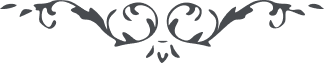 لوح رقم (110) امر و خلق – جلد 4١١٠ - لقطهسؤال : دربارهٴ گم شده که بعد از یافتن چگونه معمول شود
جواب : اگر شخصی در شهر یا قریه چیزی بیاید باید یکبار منادی بر پا نماید که ندا کند ما بین ناس اگر صاحب آن یافت شد اجرت منادی را بدهد و مال را اخذ نماید و اگر یافت نشد تا یک سنه صبر نماید و بعد از یک سنه یتصرّف کیف یشاء و اگر آن شئ باجرت منادی کفاف ندهد و کمتر از آن یا مثل آن باشد پس از یافتن یک روز صبر کند اگر صاحب آنرا یافت ردّ نماید و الّا تصرّف کند و اگر در صحرا و بیابان چیزی یافت شود آنهم تا سه یوم صبر کند و بعد تصرّف نماید "و در اثری بامضاء ح ا د م ٦٦ : " و اینکه از اشیائی که در طریق یافت شود سؤال شده بود حکم اللّه آنکه اگر در مدن و قری یافت شود باید یک مرتبه منادی ندا کند و اخبار دهد اهل مدینه و قریه را اگر صاحب آن یافت شد ردّ نمایند و اجرت منادی را اخذ کنند و الّا تا نوزده یوم صبر نمایند اگر صاحب آن یافت نشد بجوینده راجع است و اگر در صحرا واقع شود دو واحد حدّ آن در کتاب الهی معیّن شده "